V РЕГИОНАЛЬНЫЙ ЧЕМПИОНАТ 
«МОЛОДЫЕ ПРОФЕССИОНАЛЫ» 
WORLDSKILLS RUSSIA - 2019 КУРСКОЙ ОБЛАСТИ 
КОМПЕТЕНЦИЯ D1 ФИЗИЧЕСКАЯ КУЛЬТУРАС 5 по 9 ноября проходил V Региональный чемпионат «Молодые профессионалы» WorldSkills Russia - 2019 Курской области.5 ноября состоялась торжественная церемония открытия в концертном зале Свиридовский.Соревнования по компетенции D1 Физическая культура, спорт и фитнес проводились в г. Рыльск на базе ОБПОУ «Рыльский социально-педагогический колледж». Курский педагогический колледж представляли студенты физкультурного отделения 4Ж группы Апухтина Алина, Бабанин Никита, Котельникова Ксения. На протяжении трех конкурсных дней студенты соревновались в заданиях по модулям А, В, С, D, E данные задания включали в себя использование новейшего фитнес оборудования и инвентаря, фитнес-браслетов (умных часов), планшетов. Участники обрабатывали собственные видео, составляли планы-конспекты, планы тренировочных занятий, комплексы упражнений, рекомендации по питанию. Так же студенты-участники проводили уроки и тренировочные занятия с волонтерами разных возрастных групп.Преподаватели физического воспитания Курского педагогического колледжа по данной компетенции являлись экспертами регионального чемпионата и сопровождали участников чемпионата - Гатилов О.О., Гончарова Е.В., Форопонова О.А.9 ноября в Областном Дворце молодежи состоялась Торжественная церемония закрытия. По итогам соревнований призером V Регионального чемпионата «Молодые профессионалы» WorldSkills Russia - 2019 стала Котельникова Ксения, занявшая 3 место, которая была награждена медалью, грамотой и памятным подарком. Поздравляем Ксению!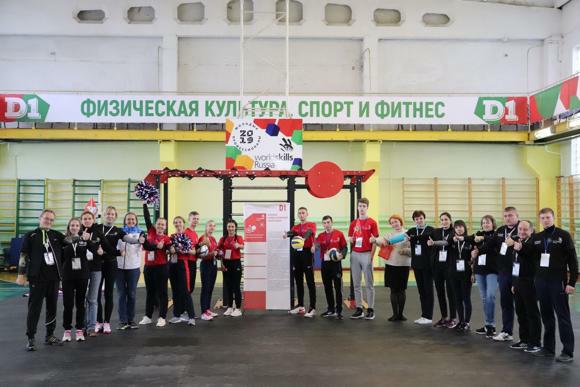 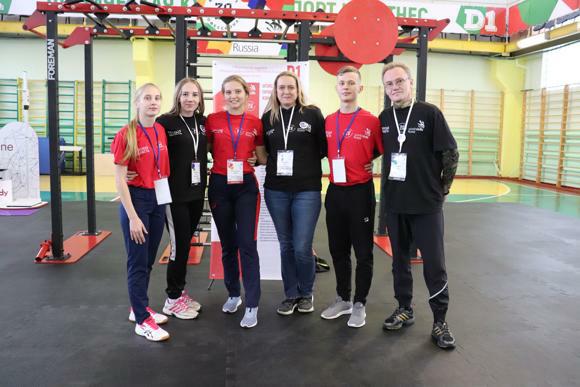 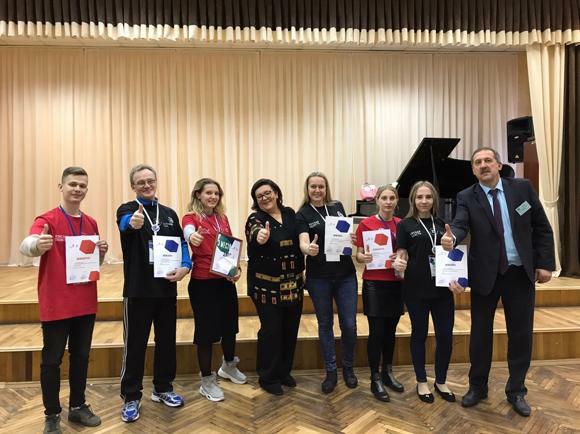 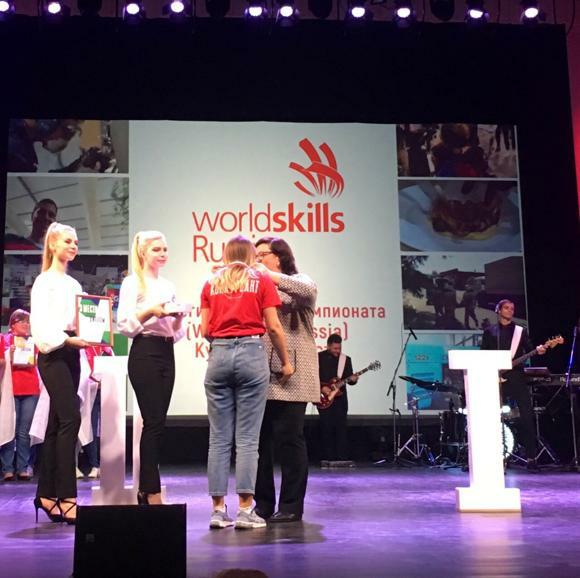 